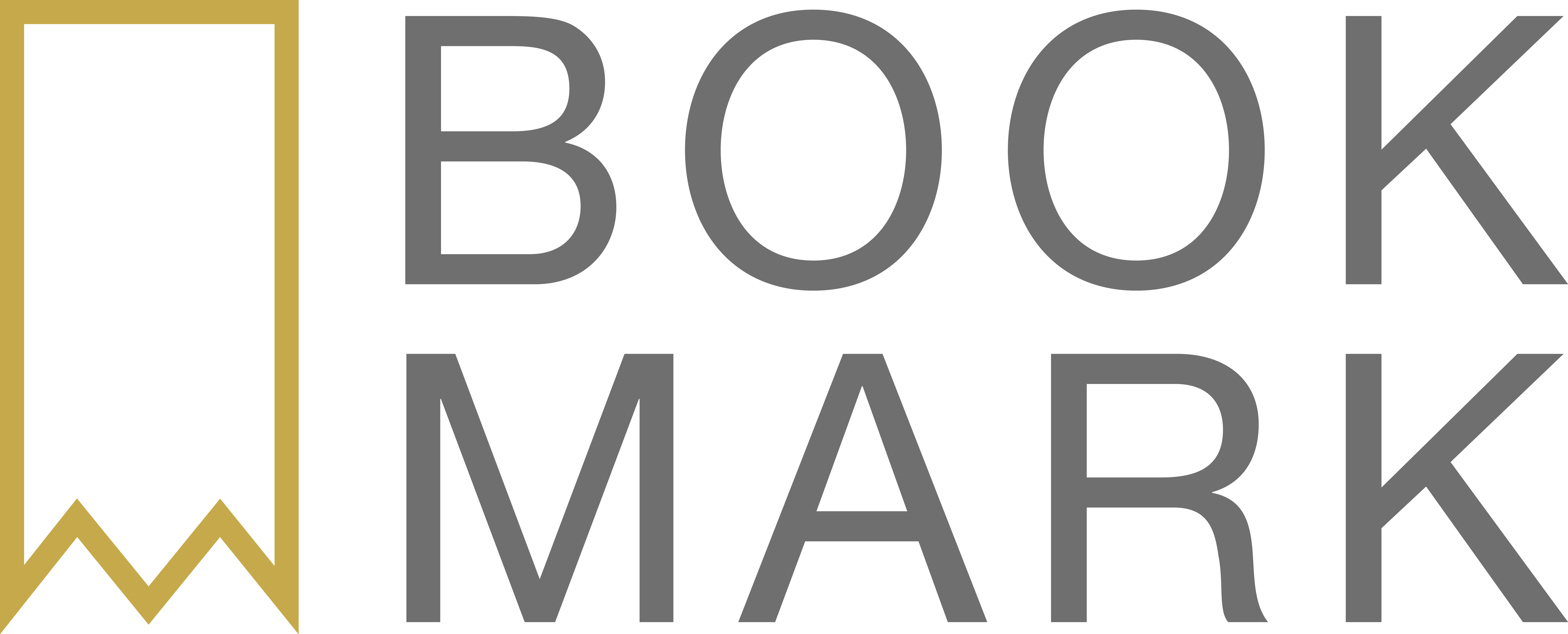 Stockholm, den 2 december 2016
Annika Taeslers bok högaktuell på Internationella funktionshinderdagen den 3 december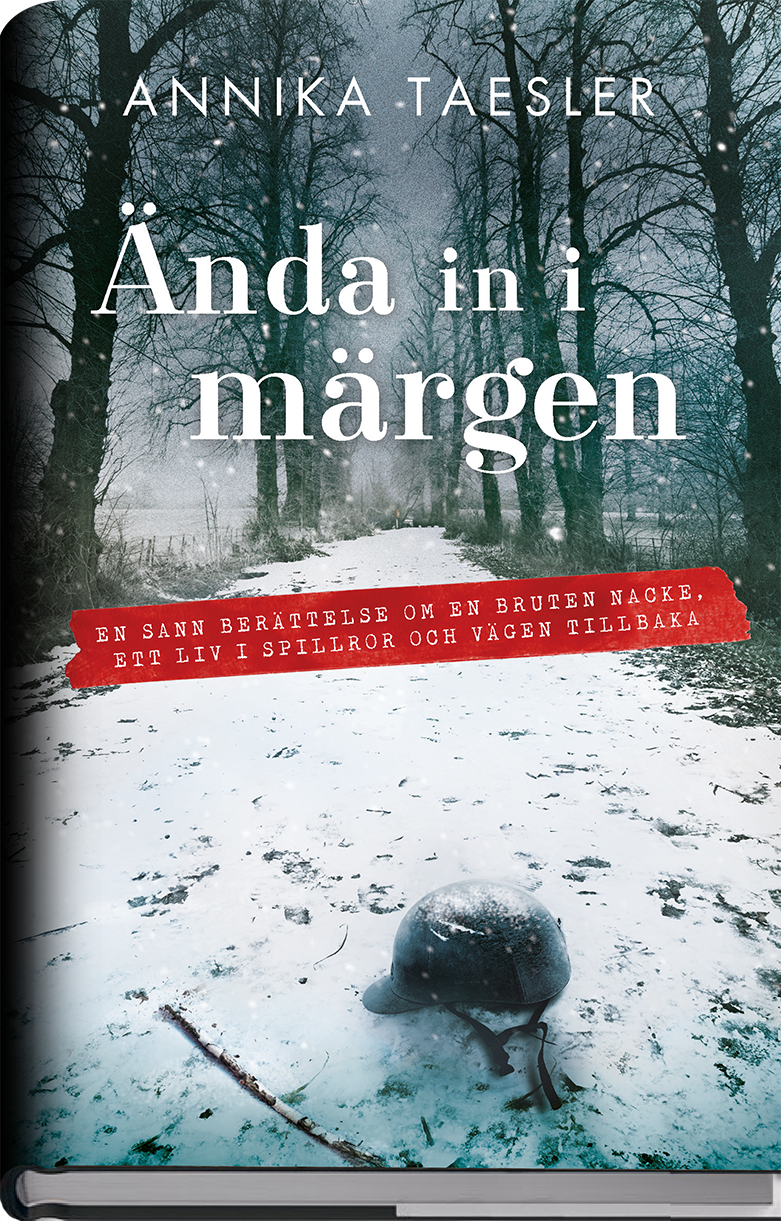 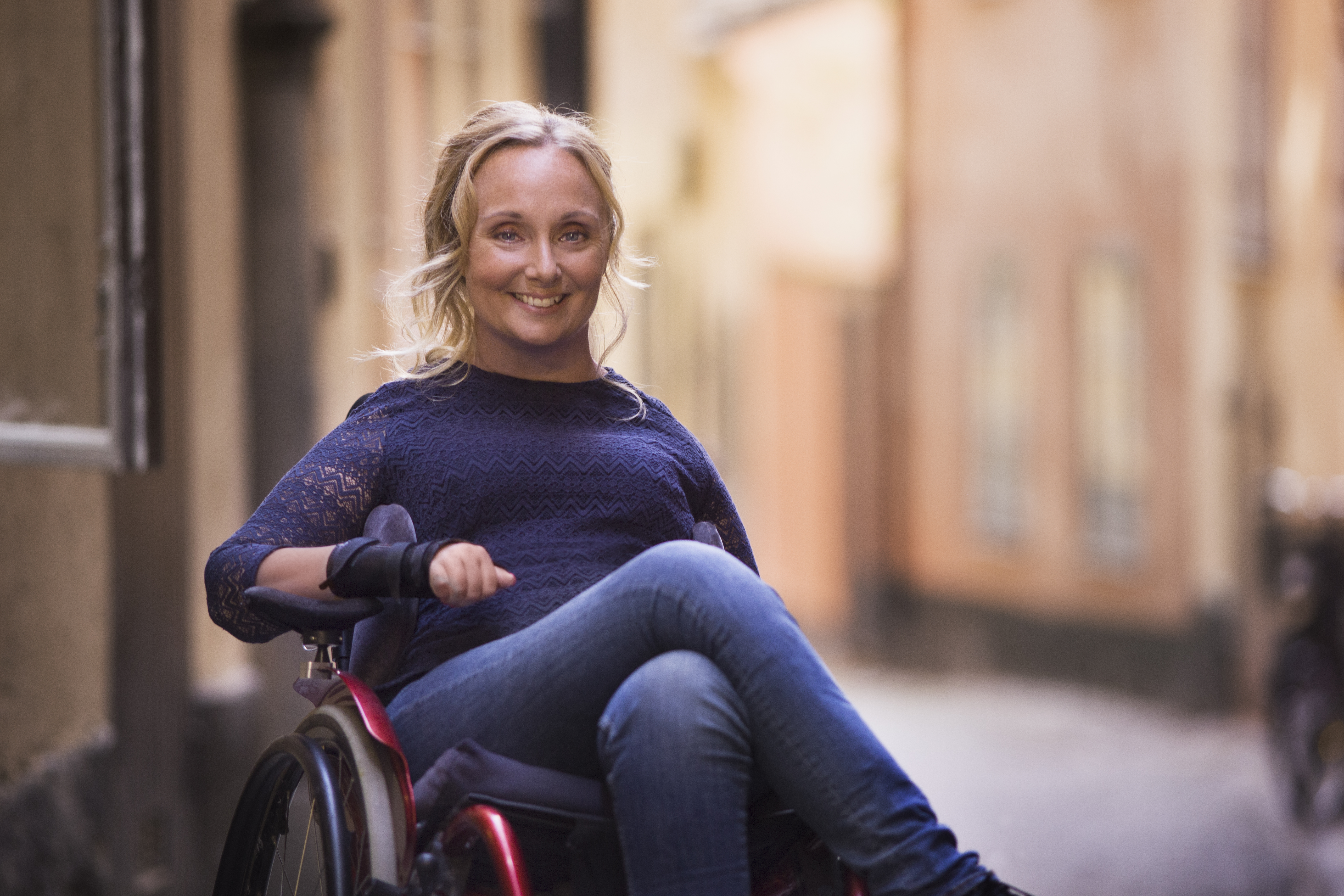 Bookmark Förlag vänder sig till kräsna bokläsare. 
Vi fokuserar på unika och dramatiska titlar som är svåra att lägga ifrån sig.